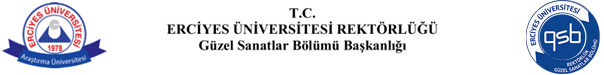 BÖLÜM KURULU TOPLANTI TUTANAĞIToplantı Tarihi:31.01.2024Toplantı No	:2024/01Gündem Maddeleri1. 2023-2024 Eğitim-Öğretim Yılı, Bahar Yarıyılında bölümde açılması planlanan derslerin tespitinin yapılarak ders içeriklerinin gözden geçirilmesi, ders programları ile ders grup sayılarının, ders kotalarının, sınav yöntemlerinin belirlenmesi, ders görevlendirmelerinin yapılması ve ihtiyaç duyulan derslere misafir öğretim elemanı görevlendirilmesinin görüşülmesi.31.012024 tarihinde bölüm kurulu toplanarak gündem maddesinde belirtilen hususlar görüşülmüş ve aşağıdaki kararlar alınmıştır.Madde 1. 2023-2024 Eğitim-öğretim yılı Bahar yarıyılında üniversite öğrencilerimizin seçimine açılacak Serbest Seçmeli dersler belirlenerek; ders içerikleri, ders programları, ders grup sayıları, ders kotaları, sınav yapılış yöntemleri, ders görevlendirmeleri ve misafir öğretim elemanı görevlendirmeleri listeleri bölüm kurulunda hazırlanarak üniversite yönetim kuruluna sunulmasına karar verilmiştir. Hazırlanan dokümanlar ekte sunulmuştur.Öğr. Gör. Özcan GÜRBÜZ				Öğr. Gör. Yüksel YILMAZ		Öğr. Gör. Uğur AYDIN				Öğr. Gör. Necile TOKGÖZ									(izinli)	Öğr. Gör. Dr. Mehpare YAĞLICI   			Öğr. Gör.Dr. İsmail ARGUNŞAHÖğr. Gör. T. Ferit HİDAYETOĞLU				Öğr. Gör. Nihâl ŞENGÜNGüzel Sanatlar Bölüm Bşk. Yrd.		Rektörlük Güzel Sanatlar Bölüm Başkanı